O Z N A MObec Pusté Pole oznamuje, že elektronická adresa na doručenie oznámenia o delegovaní člena a náhradníka do okrskovej volebnej komisie volieb do orgánov samosprávnych krajov v roku 2017 je:obecpustepole@slnet.sk_______________________________________________________________________________________                                  Telefón	     Bankové spojenie	                            IČO   	     DIČ                       E-mail+421524925124       SK7802000000000013922602        00330141      2020698790          obecpustepole@slnet.sk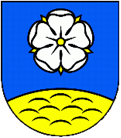 OBEC PUSTÉ POLE, 065 41 Ľubotín